James MacAulay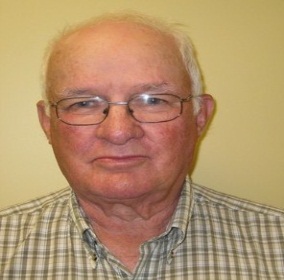 CandidatVICE-PRÉSIDENTACER-CARTJames a commencé son éducation dans sa ville natale de St Peter’s Bay, sur l’Île-du-Prince-Édouard. Après sa 10e. année, il est allé à l’École secondaire St Dunstan’s, Île-du-Prince-Édouard, puis, en 1962, il a obtenu son B.A. et en 1967, son Bac en éducation dans la même ville. En 1978, James a terminé sa Maîtrise en administration scolaire à l’Université Saint-François Xavier. Il s’est vu décerner un doctorat ex-honoris causa en droit par l’université de l’ Île-du-Prince-Édouard. en 2014.James a commencé sa carrière d’enseignant à l’École secondaire régionale Morell où il a enseigné toute sa vie. En 1987-1988, il est passé à Morell Consolidated School dans le cadre d’un programme d’échange. Il a quitté Morell H.S. en 1995 pour étudier et soumettre un rapport sur l’État de l’éducation dans Easter School District de l’Île-du-Prince-Édouard. Il a terminé et publié ce rapport vers la fin de 1996. On discute encore des résultats de ce rapport dans la région.Dès le début de sa carrière, James s’est impliqué auprès de la Fédération des enseignants de l’Île-du-Prince-Édouard. Il a été membre du Conseil des gouverneurs pendant plusieurs années. Il a présidé les comités sur le bien-être économique, les finances et les assurances de la Fédération. En 1978, il a été élu 2e. vice-président, puis président en 1980. James a aussi siégé comme directeur représentant de l’ Île-du-Prince-Édouard auprès de la FCE, pendant deux mandats. Il y a été président des comités des finances et du personnel. Après sa retraite, James s’est impliqué auprès de la Fédération des enseignants retraités de l’ Île-du-Prince-Édouard et en 2011 en a cumulé deux mandats à la présidence. Lors de ses mandats, il a aidé à organiser la première Conférence des enseignants retraités des provinces de l’atlantique.À part son travail auprès de son organisation professionnelle, James a été longtemps actif dans des organisations communautaires. Il a été très actif auprès de la Légion canadienne et a servi comme président provincial de 1997 à 1999 et comme membre du Dominion Executive Council de la Légion. Localement, James a occupé des postes de responsabilité auprès de son église et autres organisations pour le développement communautaire. Il a été honoré à plusieurs occasions pour son dévouement. En 2016, la Eastern King’s Chamber of Commerce lui a décerné le prix Pillar of the Community et la même année, le Rotary Club de Montague lui a décerné le Prix Paul Harris Fellowship.